泉州怡辰科技有限公司年产注塑品200万件项目竣工环境保护验收监测报告表建设单位:泉州怡辰科技有限公司编制单位:泉州怡辰科技有限公司二Ο二二年八月建设单位法人代表（签字）：周义允	编制单位法人代表（签字）：周义允项 目 负 责 人：吕士志填   表   人：吕士志表一表二续表二表三表四表五表六表七表八建设项目工程竣工环境保护“三同时”验收登记表填表单位(盖章)：泉州怡辰科技有限公司      填表人(签字)：                  项目经办人(签字)：注：1、排放增减量：（+）表示增加，（-）表示减少。    2、（12）=（6）-（8）-（11），（9）=（4）-（5）-（8）-（11）+（1）。 3、计量单位：废水排放量——万吨／年；废气排放量—万标立方米／年；工业固体废物排放量——万吨／年；水污染物排放浓度	——毫克／升。建设单位：泉州怡辰科技有限公司编制单位：泉州怡辰科技有限公司电话：15980836353电话：15980836353邮编：362600邮编：362600地址：福建省泉州市永春县榜德工业园D区1号地址：福建省泉州市永春县榜德工业园D区1号建设项目名称泉州怡辰科技有限公司年产注塑品200万件项目泉州怡辰科技有限公司年产注塑品200万件项目泉州怡辰科技有限公司年产注塑品200万件项目泉州怡辰科技有限公司年产注塑品200万件项目泉州怡辰科技有限公司年产注塑品200万件项目建设单位名称泉州怡辰科技有限公司泉州怡辰科技有限公司泉州怡辰科技有限公司泉州怡辰科技有限公司泉州怡辰科技有限公司建设项目性质新建新建新建新建新建建设地点福建省泉州市永春县榜德工业园D区1号福建省泉州市永春县榜德工业园D区1号福建省泉州市永春县榜德工业园D区1号福建省泉州市永春县榜德工业园D区1号福建省泉州市永春县榜德工业园D区1号地理坐标（东经118度18分8.000秒，北纬25度19分12.891秒）（东经118度18分8.000秒，北纬25度19分12.891秒）（东经118度18分8.000秒，北纬25度19分12.891秒）（东经118度18分8.000秒，北纬25度19分12.891秒）（东经118度18分8.000秒，北纬25度19分12.891秒）主要产品名称注塑品注塑品注塑品注塑品注塑品设计生产能力年产注塑品200万件年产注塑品200万件年产注塑品200万件年产注塑品200万件年产注塑品200万件实际生产能力年产注塑品200万件年产注塑品200万件年产注塑品200万件年产注塑品200万件年产注塑品200万件建设项目环评时间2022年5月开工建设时间2022年5月2022年5月2022年5月调试时间2022年6月验收现场监测时间2023年8月2日、15日2023年8月2日、15日2023年8月2日、15日环评报告表审批部门泉州市永春生态环境局环评报告表编制单位泉州市蓝天环保科技有限公司泉州市蓝天环保科技有限公司泉州市蓝天环保科技有限公司环保设施设计单位/环保设施施工单位///投资总概算2000万元环保投资总概算50万元比例2.5%实际总概算1950万元环保投资45万元比例2.3%验收监测依据（1）《建设项目环境保护管理条例》（国务院令第682号）；（2）关于发布《建设项目竣工环境保护验收暂行办法》的公告(国环规环评[2017]4号)；（3）关于发布《建设项目竣工环境保护验收技术指南污染影响类》的公告（生态环境部公告2018年第9号告）；（4）《关于印发建设项目竣工环境保护验收现场检查及审查要点的通知》（环办〔2015〕113号）；（5）泉州怡辰科技有限公司年产注塑品200万件项目环境影响报告表（2022年4月）；（6）泉州市生态环境局关于年产注塑品200万件项目环境影响报告表的批复，泉永环评[2022]表16号，2022年5月16日。（1）《建设项目环境保护管理条例》（国务院令第682号）；（2）关于发布《建设项目竣工环境保护验收暂行办法》的公告(国环规环评[2017]4号)；（3）关于发布《建设项目竣工环境保护验收技术指南污染影响类》的公告（生态环境部公告2018年第9号告）；（4）《关于印发建设项目竣工环境保护验收现场检查及审查要点的通知》（环办〔2015〕113号）；（5）泉州怡辰科技有限公司年产注塑品200万件项目环境影响报告表（2022年4月）；（6）泉州市生态环境局关于年产注塑品200万件项目环境影响报告表的批复，泉永环评[2022]表16号，2022年5月16日。（1）《建设项目环境保护管理条例》（国务院令第682号）；（2）关于发布《建设项目竣工环境保护验收暂行办法》的公告(国环规环评[2017]4号)；（3）关于发布《建设项目竣工环境保护验收技术指南污染影响类》的公告（生态环境部公告2018年第9号告）；（4）《关于印发建设项目竣工环境保护验收现场检查及审查要点的通知》（环办〔2015〕113号）；（5）泉州怡辰科技有限公司年产注塑品200万件项目环境影响报告表（2022年4月）；（6）泉州市生态环境局关于年产注塑品200万件项目环境影响报告表的批复，泉永环评[2022]表16号，2022年5月16日。（1）《建设项目环境保护管理条例》（国务院令第682号）；（2）关于发布《建设项目竣工环境保护验收暂行办法》的公告(国环规环评[2017]4号)；（3）关于发布《建设项目竣工环境保护验收技术指南污染影响类》的公告（生态环境部公告2018年第9号告）；（4）《关于印发建设项目竣工环境保护验收现场检查及审查要点的通知》（环办〔2015〕113号）；（5）泉州怡辰科技有限公司年产注塑品200万件项目环境影响报告表（2022年4月）；（6）泉州市生态环境局关于年产注塑品200万件项目环境影响报告表的批复，泉永环评[2022]表16号，2022年5月16日。（1）《建设项目环境保护管理条例》（国务院令第682号）；（2）关于发布《建设项目竣工环境保护验收暂行办法》的公告(国环规环评[2017]4号)；（3）关于发布《建设项目竣工环境保护验收技术指南污染影响类》的公告（生态环境部公告2018年第9号告）；（4）《关于印发建设项目竣工环境保护验收现场检查及审查要点的通知》（环办〔2015〕113号）；（5）泉州怡辰科技有限公司年产注塑品200万件项目环境影响报告表（2022年4月）；（6）泉州市生态环境局关于年产注塑品200万件项目环境影响报告表的批复，泉永环评[2022]表16号，2022年5月16日。验收监测评价标准、标号、级别、限值根据泉州怡辰科技有限公司年产注塑品200万件项目环境影响报告表及其审批意见，项目污染物排放执行的标准要求具体如下：表1-1  验收监测执行标准一览表根据泉州怡辰科技有限公司年产注塑品200万件项目环境影响报告表及其审批意见，项目污染物排放执行的标准要求具体如下：表1-1  验收监测执行标准一览表根据泉州怡辰科技有限公司年产注塑品200万件项目环境影响报告表及其审批意见，项目污染物排放执行的标准要求具体如下：表1-1  验收监测执行标准一览表根据泉州怡辰科技有限公司年产注塑品200万件项目环境影响报告表及其审批意见，项目污染物排放执行的标准要求具体如下：表1-1  验收监测执行标准一览表根据泉州怡辰科技有限公司年产注塑品200万件项目环境影响报告表及其审批意见，项目污染物排放执行的标准要求具体如下：表1-1  验收监测执行标准一览表根据泉州怡辰科技有限公司年产注塑品200万件项目环境影响报告表及其审批意见，项目污染物排放执行的标准要求具体如下：表1-1  验收监测执行标准一览表工程建设内容2.1工程概况泉州怡辰科技有限公司年产注塑品200万件项目位于福建省泉州市永春县榜德工业园D区1号，环评规模为年产注塑品200万件，本次验收范围为注塑品200万件。项目厂区占地面积35515.42m2，实际总投资2000万元，聘有职工45人，均不住厂，年工作300天，日工作8小时。根据《中华人民共和国环境影响评价法》、《建设项目环境保护管理条例》、《建设项目环境影响评价分类管理名录》（2021年）的有关规定，2022年5月泉州怡辰科技有限5月16日通过泉州市生态环境局的审批（详见附件2），审批文号为：泉永环评[2022]表16号。目前，泉州怡辰科技有限公司年产注塑品200万件项目运营设施和配套的环保设施己正常运行，验收监测期间：2023年8月2日，日产注塑品6000件，运行负荷达到设计生产能力的90%；2023年8月15日，日产注塑品5800件，运行负荷达到设计生产能力的87%；符合建设项目竣工环境环保验收条件。本项目委托福建天安环境检测评价有限公司对该建设项目进行竣工环境保护验收监测。2023年6月，福建天安环境检测评价有限公司收集了项目资料，进行了现场勘查，制定了验收监测方案，于2023年8月2日、15日对该项目进行了验收监测（企业8月3日至8月14日因内部调整停产，15日恢复正常生产）。根据验收监测工况记录结果分析、质控数据分析和监测结果分析与评价，按照《建设项目竣工环境保护验收技术指南 污染影响类》（生态环境部 公告2018年第9号）的有关规定，编制了本项目竣工环境保护验收监测报告表。根据国家现行《固定污染源排污许可分类管理名录（2019年版）》（2019年12月20日），本项目属于《固定污染源排污许可分类管理名录（2019年版）》中“二十四、橡胶和塑料制品业29：62、塑料制品业292：其他”类，实行排污登记管理，登记编号为“91350525MA34MAKE52001X”。2.2厂区周边情况泉州怡辰科技有限公司（以下简称“本公司”）位于福建省泉州市永春县榜德工业园D区1号，项目厂区占地面积35515.42m2。项目北侧为永春县佳亿电力工程有限公司，东侧为福建三豪织造有限公司，西侧为永春宏泰实业有限公司，南侧为永春县新奥燃气有限公司。项目地理位置图见附图1，项目周边环境见附图2，厂区总平面布置图见附图3，车间平面布置图见附图4，环境监测点位见附图5。2.3主要生产设备项目主要生产设备详见表2-1。表2-1  项目生产建设情况2.4项目工程组成项目组成见表2-2。表2-2  项目组成一览表2.5项目变动情况根据现场勘查，本项目实际建设规模及内容、主要生产工艺、设备和环保设施对比环评及批复内容变化情况如下：表2-3 项目变动情况综上，项目生产设备实际生产效率与环评相比较低，注塑机及配套设备数量增加9台，但实际生产中原辅材料及产能未增加，因此项目生产、处置或储存能力及污染物排放总量未增大；废气收集方式变更为厂房密闭抽风收集，收集效率更高，且实际生产中原辅材料及产能未增加，因此大气污染物无组织排放量未增加；新增1套活性炭吸附装置（TA002）和一根排气筒（DA002），根据监测报告可知，DA001的平均排放速率为2.015×10-2kg/h，DA002的平均排放速率为4.57×10-2kg/h，由于DA001和DA002排放同一种污染物且距离小于两个排气简的高度之和，应以一个等效排气筒代表该两个排气简，其排放速率为2者之和，因此等效排气筒排放速率为6.585×10-2kg/h，环评预测速率为6.1×10-2kg/h，未导致污染物排放量增加10%及以上，且项目位于环境质量达标区，未导致第6条中所列情形之一；项目新增一根的有机废气排放筒，属于一般排放口。对照《污染影响类建设项目重大变动清单（试行）》（环办环评函〔2020〕688号），项目不属于重大变更。2.6原辅材料消耗情况及水平衡2.6.1原辅材料消耗情况项目原辅材料消耗情况详见下表。表2-3 原辅材料及能源年用量2.6.2水平衡①冷却塔补充用水项目设置1台循环冷却塔，每天循环用水量为100t/d，运行过程中水量不断蒸发，需补充蒸发损失水量，每天损耗量按0.2%计，则需补充新鲜水为0.2t/d（60t/a），冷却水循环使用，不外排。②生活用水以及排水项目招聘职工45人，均不在厂内住宿，年工作日300天，根据企业生活用水核算统计及用水费用单，生活用水约为2.25t/d（675t/a）。生活污水排放系数按80%计，则生活污水产生量为1.8t/d（540t/a），经化粪池预处理后通过市政污水管网排入永春县污水处理厂处理。综上所述，项目总用水量为2.45t/d（735t/a），外排废水量为1.8t/d（540t/a），项目水平衡图详见下图。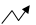 图2-1 实际运行的水量平衡图（t/d）2.7主要工艺流程及产污环节项目注塑品生产工艺及产污环节见图2-2。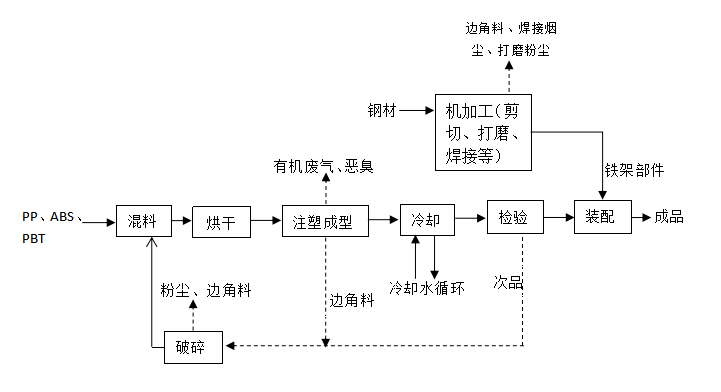 图2-2项目注塑品生产工艺及产污环节图（1）工艺说明混料、烘干：将外购的PP颗粒、ABS颗粒、PBT颗粒按照配方成分比例要求称重、搭配后由吸料机投入拌料桶中进行搅拌，然后将搅拌后的物料放入烤箱中烘干，烘干热源为电加热，烘干大致温度为60℃，原辅材料均为固态颗粒状，投料搅拌过程中无粉尘产生。注塑：烘干后的物料通过注塑机进行注塑，混合后的塑料原料注入注塑机，通过螺杆搅拌完全熔融的塑料材料，用高压射入模腔，经冷却固化后，得到塑料制品。注塑过程中产生的废气主要为塑料熔融过程中分解产生的有机废气。注塑过程使用冷却水冷却，冷却水分两路，一路用于冷却铁架部件，需要冷却的位置为料管下料口附近，防止铁架部件温度过高致使原料在下料口熔化，导致原料不能正常下料；一路用于冷却油温，注塑机冷却系统主要是用来冷却油温，油温过高会引起注塑机多种故障出现，所以采用冷却水管道对机器内油温加以控制。冷却水均通过管道间接冷却设备，冷却水循环使用不外排。检验：注塑成型后进行检验，不合格的半成品将返回破碎机中进行破碎，破碎后的物料再回用于生产。破碎过程中会产生粉尘。机加工：将外购的钢材通过铣床、磨床、激光焊等机加工设备进行剪切、焊接、磨边、钻孔等机加工工序制成铁架部件，过程会产生少量打磨粉尘、焊接烟尘以及金属边角料。装配：然后将铁架部件和注塑成型的半成品进行装配、包装，即为成品。（2）产污环节废水：项目冷却水循环使用，不外排，外排废水仅职工生活污水。废气：项目废气包括注塑成型工序产生的有机废气以及恶臭、破碎工序产生的粉尘、打磨产生的打磨粉尘、焊接产生的焊接烟尘。噪声：生产过程中设备运作产生噪声。固废：项目固体废物包括机加工产生的金属边角料、废气处理设施定期更换活性炭产生的废活性炭以及职工生活垃圾。主要污染源、污染物处理和排放流程从现场勘查可知，项目投入运营后主要污染物包括：废水、废气、噪声和固废。3.1废水项目运营过程中产生的废水主要为冷却塔冷却水以及职工生活污水。冷却水循环使用，不外排；项目外排废水仅为职工生活污水，生活污水经化粪池预处理后通过市政管网排入永春县污水处理厂统一处理。表3-1  项目废水的排放及处理情况一览表3.2废气项目废气主要为注塑废气以及恶臭、破碎工序产生的粉尘、焊接产生的焊接烟尘、打磨产生的打磨粉尘。注塑废气经厂房密闭抽风收集由2套活性炭吸附装置并联处理后分别通过2根20m高排气筒高空排放。①有组织排放表3-2  有组织废气排放及治理情况一览表图3-1  项目废气处理设施示意图②无组织排放项目无组织废气为集气装置未为收集到的废气，主要污染物为非甲烷总烃、颗粒物。表3-3  无组织废气的排放及治理情况一览表图3-2  项目废气处理设施图3.3噪声项目主要噪声源为注塑机台、破碎机、模温机、吸料机等机械设备运行时产生的机械噪声，噪声声压级为65~85dB（A）。采取措施主要为：采取墙体隔声、加强设备日常维护，维持设备处于良好的运转状态。3.4固废项目一般工业固废为注塑边角料、废次品、金属边角料，注塑边角料及废次品破碎后回用于生产，金属边角料当天收集外售给相关企业回收利用。危险废物为废活性炭，集中收集后暂存于危险废物暂存间，并委托福建兴业东江环保科技有限公司处置，废油桶由原料供应商回收。生活垃圾收集后由当地环卫部门统一处置。本公司固体废物实际产生及处置情况详见表3-4。表3-4  项目固体废物处置情况一览表图3-3  项目危废间图片建设项目环境影响报告表主要结论及审批部门审批决定4.1建设项目环境影响报告表主要结论表4-1  建设项目环境影响报告表主要结论4.2审批部门审批决定你公司报送的由泉州市蓝天环保科技有限公司编制的《年产注塑品200万件项目环境影响报告表》及申请审批的报告收悉，经组织专家函审，现批复如下：一、根据《报告表》评价结论及专家函审意见，在你公司严格落实《报告表》及批复提出的各项环境保护措施，认真做好污染防治及环境风险防范工作，实现污染物达标排放，加强环境管理等前提下，从环保角度，同意你公司年产注塑品200万件项目办理环评审批手续。项目位于永春县榜德工业园D区1号，主要从事塑料制品生产加工，年产注塑品200万件。具体建设内容、设备型号等以《报告表》核定为准。二、项目实施过程中，你公司应认真对照并落实《报告表》提出的各项环保对策措施，并重点做好以下环保工作：1、项目冷却水应循环使用，不得外排；生活污水经化粪池预处理后达《污水综合排放标准》(GB8978-1996) 表4三级标准(其中氨氮执行《污水排入城镇下水道水质标准》( GB/T31962-2015)表1B等级标准)通过市政污水管网进入永春县污水处理厂统一处理。2、项目注塑废气应经集气裝置集中收集后采用“活性炭吸附装置”处理后通过不低于15m高排气筒(DA001)排放；边角料及产品次品的破碎工序应密闭车间作业，减少粉尘对周边环境的影响。项目废气污染物排放执行《报告表》提出的控制标准及要求，其中，注塑废气中非甲烷总烃排放限值及厂界、厂区内监控点浓度限值执行《合成树脂工业污染物排放标准》（GB31572-2015）表4、表9标准限值和《挥发性有机物无组织排放控制标准》（GB37822-2019）表A.1标准限值;臭气浓度排放限值及厂界监控点浓度限值执行《恶臭污染物排放标准》( GB14554-1993)表2、表1相关标准限值；破碎粉尘中颗粒物无组织排放执行《合成树脂工业污染物排放标准》( GB31572-2015)表9标准限值。3、项目应选用先进的生产设备，合理布置高噪声设备，采取有效的消声隔音减振等措施减少噪声对周围环境的影响，噪声标准执行《工业企业厂界环境噪声排放标准》(GB12348-2008 )的3类标准。4、按“减量化、资源化、无害化”原则落实各类固体废物的收集、处置和综合利用措施，规范建设固体废物暂存场所，建立固体废物管理台账;落实危险废物规范化管理要求，废活性炭及废油桶等危险废物应严格按照《危险废物贮存污染控制标准》(GB18597-2001)及修改单相关要求收集、贮存，废活性炭等危险废物应委托福建兴业东江环保科技有限公司的单位进行无害化处置，废油桶定期由供应商回收处置，转运过程应严格执行危险废物转移联单制度。注塑边角料及次品等一般固废集中收集后经破碎后回用于生产；金属边角料集中收集后外售给相关单位回收处置；生活垃圾由环卫部门统一清运处理。5、根据VOCs排放1.2倍削减替代要求，从我县第一批有机废气削减剩余的31.94284吨中调剂出0.22356吨/年为该项目VOCs削减替代来源，该项目有机废气排放总量控制在0.1863吨/年以内。6、应按国家有关规定规范设置排污口和标志，制定完善的环境监测制度和监测计划，按《报告表》提出的监测计划要求开展自行监测，按《企事业单位环境信息公开办法》做好信息公开。7、" 项目建设应同时符合国土规划、安全、消防、卫生、住建等职能部门要求；应建立健全环保管理机构，制定环保规章管理制度，配备环保管理人员;强化风险防范意识，杜绝突发性污染事故发生;应按照相应规范制定危险废物专项环境应急预案，并按规定办理应急预案备案手续;配备应急设施器材，定期组织应急人员演练，做好区域风险应急联动工作。三、报告表经批复后，若项目的性质、规模、地点或采用的工艺发生重大变化时，应依法依规重新办理环境影响评价审批手续。建设项目的环境影响评价文件自批准之日起超过五年，方决定开工建设的，其环境影响评价文件应当报我局重新审核。四、你公司应严格执行配套的环保设施与主体工程同时设计、同时施工、同时投产使用的环保“三同时”制度；项目竣工后，你公司应当按照生态环境主管部门规定的标准和程序，对配套建设的环境保护设施进行验收。验收过程中，应当如实查验、监测、记载项目环境保护设施的建设和调试情况，不得弄虛作假，并依法向社会公开验收报告。五、项目应依法申领登记排污许可证后，方能投入生产。请泉州市永春生态环境保护综合执法大队加强项目建设的环境保护监督管理工作。4.3环评批复落实情况本项目于2022年5月开工建设，建设进程中严格执行项目环境影响报告表及环评批复的相关要求，保证了环保工程和主体工程同时设计、同时施工、同时投产使用的“三同时”原则。环评批复落实情况见表4-2。表4-2 环境影响评价批复落实情况（摘录）验收监测质量保证及质量控制5.1监测分析方法及监测仪器名称监测因子的监测分析方法及仪器名称见表5-1。5.2监测仪器校准/检定本项目的各项监测因子监测所用到的仪器名称、型号、编号等情况见表5-2。5.3人员资质参加本次竣工验收监测工作的技术人员均持证上岗，主要参加人员详情详见表3。5.4气体监测分析过程中质量保证和质量控制气体监测过程中按照《固定源废气监测技术规范》（HJ/T397-2007）、《大气污染物无组织排放监测技术导则》（HJ/T 55-2000）、《固定污染源监测质量保证与质量控制技术规范（试行）》（HJ/T373-2007）以及相关监测项目分析方法规定的样品采集、运输、保存、实验室分析和数据计算等实施全过程质量控制。本次验收监测采样过程中根据不同监测项目的采样要求，采样前对采样仪器逐台进行气密性检查，确保采样流量的准确；实验分析中采取了标准物质测定等质控手段确保分析结果的准确性，经对质控数据分析，均符合质控要求。5.5噪声监测分析过程中的质量保证和质量控制噪声测定严格按照《工业企业厂界环境噪声排放标准》（GB12348-2008）的规定进行。监测使用的声级计经计量部门检定，并在有效使用期内；根据声级计校准技术规范要求，监测声级计校准的标准值应在实验室校准的标准值上扣去0.15（修约为0.2）dB，声级计在测试前后用标准发生源93.8dB进行校准，校准前后仪器示值偏差不大于0.5dB，符合技术要求，声级计校准结果详见表5-9。5.6保证样品分析测试质量所采取的各项措施5.6.1检测过程各项措施检测过程质量控制严格执行分析方法及相关技术规定的要求，对样品进行全程序空白、实验室空白试验、定量校准、仪器稳定性检查、准确度控制。根据整个质量控制统计结果，整批次样品的质量控制要求均符合分析方法及相关技术规定的要求。5.6.2质量体系运行情况参与分析人员均经培训考核后持证上岗，仪器设备定期进行维护保养及期间核查，性能稳定，且在检定/校准合格的有效期限内，检测过程中仪器的使用均有按要求进行记录，标准物质有严格的领用记录和期间核查记录，确保标准物质的有效性。场所分区相对合理，有效避免交叉污染情况发生。实验室环境条件及样品环境保存条件的控制能符合相关标准的要求，均有执行环境条件监控记录。检测数据原始记录及检测报告都经过严格审核。在整个项目执行过程中，各项质量保证和控制措施均得到有效落实，质量管理体系运行良好。5.7、总体质量评价通过对本项目样品检测数据进行统计，统计结果表明废气、噪声等的质控措施均符合相关要求。验收监测内容6.1废水项目运营过程中产生的废水主要为为冷却塔冷却水以及职工生活污水，冷却水循环使用，不外排，外排废水仅为职工生活污水，生活污水经化粪池预处理后通过市政管网排入永春县污水处理厂统一处理。6.2废气①有组织排放项目注塑废气设有2根排气筒。项目废气验收监测内容见表6-1，监测采样气象情况见表6-2，监测点位见附图5。6.3噪声本项目厂界噪声监测内容见表6-3，监测点位图见附图5。验收监测期间生产工况记录项目监测期间，主体工程工况稳定、环保设施调试运行正常，工况记录采用产品产量核算法，详见表7-1，监测记录见附件监测报告。验收监测结果7.1废气（1）有组织废气项目注塑废气塑废气经厂房密闭抽风收集由2套活性炭吸附装置并联处理后分别通过2根20m高排气筒高空排放。监测结果见下表。根据表7-2有组织废气排放监测结果，验收监测期间，排气筒DA001注塑废气非甲烷总烃最大浓度值为3.32mg/m3，符合《合成树脂工业污染物排放标准》（DB35/1782-2018）相关标准限值（最高允许排放浓度100mg/m3）。根据表7-3有组织废气排放监测结果，验收监测期间，排气筒DA002注塑废气非甲烷总烃最大浓度值为3.83mg/m3，符合《合成树脂工业污染物排放标准》（DB35/1782-2018）相关标准限值（最高允许排放浓度100mg/m3）。（2）无组织废气本项目无组织废气为集气装置未收集到的废气，监测的污染物主要为颗粒物、非甲烷总烃、臭气浓度，监测结果见下表。根据监测结果表7-4至表7-6，验收监测期间，项目厂界颗粒物排放最大浓度值为0.245mg/m3，符合《合成树脂工业污染物排放标准》中无组织排放监控浓度限值要求（颗粒物≤1.0mg/m3）；臭气排放浓度<10mg/m3，符合《恶臭污染物排放标准》（GB 14554-1993）表1中二级新扩改建标准限值（臭气浓度≤20mg/m3）；厂界非甲烷总烃排放最大浓度值均为1.17mg/m3，符合《合成树脂工业污染物排放标准》中非甲烷总烃无组织排放监控浓度限值要求（非甲烷总烃≤4.0mg/m3）；厂区内非甲烷总烃排放浓度小时均值为1.82mg/m3，符合《挥发性有机物无组织排放控制标准》（GB37822-2019）中厂区内非甲烷总烃无组织排放监控浓度限值要求（非甲烷总烃≤10mg/m3），因此项目无组织废气排放达标。7.2噪声本项目夜间不生产，本次验收监测昼间厂界噪声，厂界噪声监测结果详见表7-7。根据表7-7监测结果可知，项目昼间厂界噪声值为59~63dB(A)，夜间不生产，符合《工业企业厂界环境噪声排放标准》（GB12348-2008）3类声环境功能区厂界噪声标准限值要求（昼间噪声值≤65dB(A)）。验收监测结论8.1环保设施调试运行效果8.1.1环保设施处理效率监测结果项目注塑有机废气经厂房密闭抽风收集由2套活性炭吸附装置并联处理后分别通过2根20m高排气筒高空排放。根据废气处理设施进出口监测数据得出，活性炭吸附装置（TA001）处理效率为52.1%，活性炭吸附装置（TA002）处理效率为45%，实际处理效率低于环评设计值，但废气可稳定达标排放。8.1.2污染物排放监测结果（1）废水项目废水主要冷却塔冷却水以及职工生活污水，冷却水循环使用，不外排，外排废水仅为职工生活污水。生活污水经化粪池预处理达《污水综合排放标准》（GB8978-1996）表4三级标准（其中NH3-N指标参考《污水排入城镇下水道水质标准》（GB/T 31962-2015）表1B级等级标准）后通过市政管网排入永春县污水处理厂统一处理，永春县污水处理厂尾水排放执行《城镇污水处理厂污染物排放标准》（GB18918-2002）表1一级A排放标准。处理达标后排入桃溪，对周围环境影响不大。（2）废气项目废气包括注塑产生的有机废气以及恶臭、破碎产生的粉尘、焊接产生的焊接烟尘、打磨产生的打磨粉尘，主要污染物为非甲烷总烃、颗粒物。项目注塑废气塑废气经厂房密闭抽风收集由2套活性炭吸附装置并联处理后分别通过2根20m高排气筒高空排放。①有组织根据有组织废气排放监测结果，验收监测期间，排气筒DA001、DA002注塑废气非甲烷总烃最大浓度值分别为3.32mg/m3、3.83mg/m3，符合《合成树脂工业污染物排放标准》（DB35/1782-2018）相关标准限值（最高允许排放浓度100mg/m3）。②无组织根据监测结果，验收监测期间，项目厂界颗粒物排放最大浓度值为0.245mg/m3，符合《合成树脂工业污染物排放标准》中无组织排放监控浓度限值要求（颗粒物≤1.0mg/m3）；臭气排放浓度<10mg/m3，符合《恶臭污染物排放标准》（GB 14554-1993）表1中二级新扩改建标准限值（臭气浓度≤20mg/m3）；厂界非甲烷总烃排放最大浓度值均为1.17mg/m3，符合《合成树脂工业污染物排放标准》中非甲烷总烃无组织排放监控浓度限值要求（非甲烷总烃≤4.0mg/m3）；厂区内非甲烷总烃排放浓度小时均值为1.82mg/m3，符合《挥发性有机物无组织排放控制标准》（GB37822-2019）中厂区内非甲烷总烃无组织排放监控浓度限值要求（非甲烷总烃≤10mg/m3），因此项目无组织废气排放达标。综上，项目废气经处理设施处理后均可达标排放，对周围环境影响不大。（3）噪声根据监测结果可知，项目昼间厂界噪声值为59~63dB(A)，夜间不生产，符合《工业企业厂界环境噪声排放标准》（GB12348-2008）3类声环境功能区厂界噪声标准限值要求（昼间噪声值≤65dB(A)），对周边环境影响不大。（4）固体废物项目一般工业固废为注塑边角料、废次品、金属边角料，注塑边角料及废次品破碎后回用于生产，金属边角料当天收集外售相关厂家回收利用。危险废物为废活性炭，根据项目废气排放监测结果，项目废活性炭实际用量约为0.38t/a，项目集中收集后暂存于危险废物暂存间，并委托福建兴业东江环保科技有限公司单位处置，废油桶由原料供应商回收。生活垃圾收集后由当地环卫部门统一处置。项目建有危险废物暂存间（5m2）。危险废物暂存间铺设耐腐蚀的硬化地面，地面无裂隙，房间密闭，并按要求张贴相应的标识及管理制度，危险废物贮存符合GB18597-2023《危险废物贮存污染控制标准》。综上，项目固体废物均可得到有效处置，不会造成二次污染，对周边环境影响不大。8.2工程建设对环境的影响项目调试运行期间产生的污染物均达标排放，且污染物排放量较小。因此工程建设对环境的影响较小。8.3验收监测总结论项目污染物均达标排放，且排放量很少。因此工程建设对环境影响较小。根据本项目竣工环境保护验收工作组现场勘查及会议审查意见，同时对比项目环评及批复内容，本项目已严格执行环保“三同时”制度，各项环保设施均已落实，生产符合能力达到验收条件， 项目废气、噪声、固体废物等均能达到环评及批复要求，不存在《建设项目竣工环境保护 验收暂行办法》第八条所列验收不合格的情形，符合竣工环保验收条件。建设项目项目名称项目名称项目名称项目名称泉州怡辰科技有限公司年产注塑品200万件项目泉州怡辰科技有限公司年产注塑品200万件项目泉州怡辰科技有限公司年产注塑品200万件项目泉州怡辰科技有限公司年产注塑品200万件项目泉州怡辰科技有限公司年产注塑品200万件项目泉州怡辰科技有限公司年产注塑品200万件项目泉州怡辰科技有限公司年产注塑品200万件项目泉州怡辰科技有限公司年产注塑品200万件项目项目代码项目代码项目代码2203-350525-04-03-8236502203-350525-04-03-8236502203-350525-04-03-8236502203-350525-04-03-823650建设地点建设地点建设地点建设地点永春县榜德工业园D区1号永春县榜德工业园D区1号永春县榜德工业园D区1号永春县榜德工业园D区1号永春县榜德工业园D区1号建设项目行业类别（分类管理名录）行业类别（分类管理名录）行业类别（分类管理名录）行业类别（分类管理名录）二十六、橡胶和塑料制品业：塑料制品业292二十六、橡胶和塑料制品业：塑料制品业292二十六、橡胶和塑料制品业：塑料制品业292二十六、橡胶和塑料制品业：塑料制品业292二十六、橡胶和塑料制品业：塑料制品业292二十六、橡胶和塑料制品业：塑料制品业292二十六、橡胶和塑料制品业：塑料制品业292二十六、橡胶和塑料制品业：塑料制品业292建设性质建设性质建设性质☑新建   □改扩建   □技术改造☑新建   □改扩建   □技术改造☑新建   □改扩建   □技术改造☑新建   □改扩建   □技术改造☑新建   □改扩建   □技术改造☑新建   □改扩建   □技术改造☑新建   □改扩建   □技术改造☑新建   □改扩建   □技术改造☑新建   □改扩建   □技术改造☑新建   □改扩建   □技术改造☑新建   □改扩建   □技术改造☑新建   □改扩建   □技术改造☑新建   □改扩建   □技术改造建设项目设计生产能力设计生产能力设计生产能力设计生产能力年产注塑品200万件年产注塑品200万件年产注塑品200万件年产注塑品200万件年产注塑品200万件年产注塑品200万件年产注塑品200万件年产注塑品200万件实际生产能力实际生产能力实际生产能力年产注塑品200万件年产注塑品200万件年产注塑品200万件年产注塑品200万件环评单位环评单位环评单位环评单位泉州市蓝天环保科技有限公司泉州市蓝天环保科技有限公司泉州市蓝天环保科技有限公司泉州市蓝天环保科技有限公司泉州市蓝天环保科技有限公司建设项目环评文件审批机关环评文件审批机关环评文件审批机关环评文件审批机关泉州市永春生态环境局泉州市永春生态环境局泉州市永春生态环境局泉州市永春生态环境局泉州市永春生态环境局泉州市永春生态环境局泉州市永春生态环境局泉州市永春生态环境局审批文号审批文号审批文号泉永环评[2022]表16号泉永环评[2022]表16号泉永环评[2022]表16号泉永环评[2022]表16号环评文件类型环评文件类型环评文件类型环评文件类型环境影响报告表环境影响报告表环境影响报告表环境影响报告表环境影响报告表建设项目开工日期开工日期开工日期开工日期2022年5月2022年5月2022年5月2022年5月2022年5月2022年5月2022年5月2022年5月竣工日期竣工日期竣工日期2022年6月2022年6月2022年6月2022年6月排污许可证申领时间排污许可证申领时间排污许可证申领时间排污许可证申领时间2022年6月08日2022年6月08日2022年6月08日2022年6月08日2022年6月08日建设项目环保设施设计单位环保设施设计单位环保设施设计单位环保设施设计单位////////环保设施施工单位环保设施施工单位环保设施施工单位////本工程排污许可证编号本工程排污许可证编号本工程排污许可证编号本工程排污许可证编号91350525MA34MAKE52001X91350525MA34MAKE52001X91350525MA34MAKE52001X91350525MA34MAKE52001X91350525MA34MAKE52001X建设项目验收单位验收单位验收单位验收单位泉州怡辰科技有限公司泉州怡辰科技有限公司泉州怡辰科技有限公司泉州怡辰科技有限公司泉州怡辰科技有限公司泉州怡辰科技有限公司泉州怡辰科技有限公司泉州怡辰科技有限公司环保设施监测单位环保设施监测单位环保设施监测单位福建天安环境检测评价有限公司福建天安环境检测评价有限公司福建天安环境检测评价有限公司福建天安环境检测评价有限公司验收监测的工况验收监测的工况验收监测的工况验收监测的工况87%~90%87%~90%87%~90%87%~90%87%~90%建设项目投资总概算（万元）投资总概算（万元）投资总概算（万元）投资总概算（万元）20002000200020002000200020002000环保投资总概算（万元）环保投资总概算（万元）环保投资总概算（万元）50505050所占比例（%）所占比例（%）所占比例（%）所占比例（%）2.52.52.52.52.5建设项目实际总投资实际总投资实际总投资实际总投资19501950195019501950195019501950实际环保投资（万元）实际环保投资（万元）实际环保投资（万元）45454545所占比例（%）所占比例（%）所占比例（%）所占比例（%）2.32.32.32.32.3建设项目废水治理（万元）废水治理（万元）废水治理（万元）废水治理（万元）/废气治理（万元）废气治理（万元）3030噪声治理（万元）噪声治理（万元）10固体废物治理（万元）固体废物治理（万元）固体废物治理（万元）5555绿化及生态（万元）绿化及生态（万元）绿化及生态（万元）绿化及生态（万元）//其他（万元）其他（万元）/建设项目新增废水处理设施能力新增废水处理设施能力新增废水处理设施能力新增废水处理设施能力////////新增废气处理设施能力新增废气处理设施能力新增废气处理设施能力////年平均工作时年平均工作时年平均工作时年平均工作时2400h2400h2400h2400h2400h运营单位运营单位运营单位运营单位泉州怡辰科技有限公司泉州怡辰科技有限公司泉州怡辰科技有限公司泉州怡辰科技有限公司泉州怡辰科技有限公司泉州怡辰科技有限公司泉州怡辰科技有限公司营运单位社会统一信用代码（或组织机构代码）营运单位社会统一信用代码（或组织机构代码）营运单位社会统一信用代码（或组织机构代码）营运单位社会统一信用代码（或组织机构代码）营运单位社会统一信用代码（或组织机构代码）营运单位社会统一信用代码（或组织机构代码）营运单位社会统一信用代码（或组织机构代码）91350525MA34MAKE5291350525MA34MAKE5291350525MA34MAKE5291350525MA34MAKE52验收时间验收时间验收时间2023年8月2023年8月2023年8月2023年8月污染物排放达标与总量控制(工业建设项目详填)污染物排放达标与总量控制(工业建设项目详填)污染物污染物污染物污染物原有排放量（1）本期工程实际排放浓度（2）本期工程实际排放浓度（2）本期工程允许排放浓度（3）本期工程允许排放浓度（3）本期工程允许排放浓度（3）本期工程产生量(4)本期工程产生量(4)本期工程自身削减量(5)本期工程实际排放量(6)本期工程实际排放量(6)本期工程核定排放量(7)本期工程核定排放量(7)本期工程“以新带老”削减量(8)本期工程“以新带老”削减量(8)全厂实际排放总量(9)全厂实际排放总量(9)全厂核定排放总量(10)全厂核定排放总量(10)区域平衡替代削减量(11)区域平衡替代削减量(11)排放增减量(12)排放增减量(12)污染物排放达标与总量控制(工业建设项目详填)污染物排放达标与总量控制(工业建设项目详填)废      水废      水废      水废      水0.0540.05400.0540.0540.0540.0540.0540.0540.0540.054+0.054+0.054污染物排放达标与总量控制(工业建设项目详填)污染物排放达标与总量控制(工业建设项目详填)化学需氧量化学需氧量化学需氧量化学需氧量0.2160.2160.1890.0270.0270.0270.0270.0270.0270.0270.027+0.027+0.027污染物排放达标与总量控制(工业建设项目详填)污染物排放达标与总量控制(工业建设项目详填)氨   氮氨   氮氨   氮氨   氮0.01620.01620.01350.00270.00270.00270.00270.00270.00270.00270.0027+0.0027+0.0027污染物排放达标与总量控制(工业建设项目详填)污染物排放达标与总量控制(工业建设项目详填)石油类石油类石油类石油类污染物排放达标与总量控制(工业建设项目详填)污染物排放达标与总量控制(工业建设项目详填)废     气废     气废     气废     气污染物排放达标与总量控制(工业建设项目详填)污染物排放达标与总量控制(工业建设项目详填)二氧化硫二氧化硫二氧化硫二氧化硫污染物排放达标与总量控制(工业建设项目详填)污染物排放达标与总量控制(工业建设项目详填)烟   尘烟   尘烟   尘烟   尘污染物排放达标与总量控制(工业建设项目详填)污染物排放达标与总量控制(工业建设项目详填)工业粉尘工业粉尘工业粉尘工业粉尘污染物排放达标与总量控制(工业建设项目详填)污染物排放达标与总量控制(工业建设项目详填)氮氧化物氮氧化物氮氧化物氮氧化物污染物排放达标与总量控制(工业建设项目详填)污染物排放达标与总量控制(工业建设项目详填)工业固体废物工业固体废物工业固体废物工业固体废物污染物排放达标与总量控制(工业建设项目详填)污染物排放达标与总量控制(工业建设项目详填)与项目有关的其它特征污染物它特征污染物非甲烷总烃非甲烷总烃非甲烷总烃0.4050.4050.21870.18630.18630.18630.18630.18630.1863+0.1863+0.1863